Vins Sans Frontières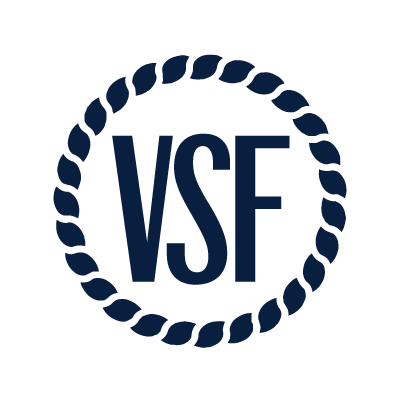 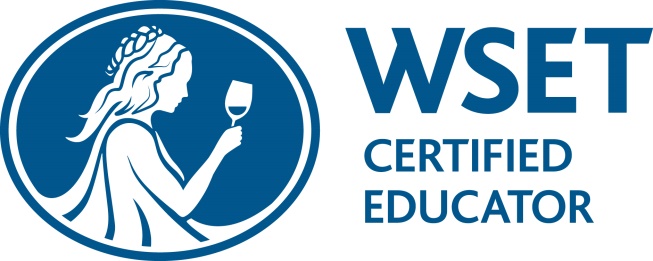 Wine Course Booking FormPlease ensure that you read the booking conditions and complete all sections on the booking form where applicable.  Send the completed and signed form to: info@vsfgroup.com.SECTION A – YOUR DETAILS (Please write your name as you would like it to appear on the certificate)Surname: 		First Name(s): 	Middle Name(s):   	Gender: Address:Street & house: Post Code:  		Town: Country: Address to mail study materials (if different from above):Street & house: Post Code:  		Town: Country: Date of Birth (Required for registration with WSET): Day:  	Month:  Year: Telephone No. (daytime): Email (your exam results will be sent here, and WSET may contact you,too): Have you studied with WSET before?    WSET Student Number: Employer/Yacht: 		Position: Dietary restrictions (allergies, etc): Your details may be used by us to keep you informed of the course on which you have registered. We never pass our customer’s details to other parties.We send information by email, so please ensure you have entered your email address.SECTION B – THE COURSEI wish to apply for a place on the following course(s) (please write the start date(s) for the course(s) you would like to attend):Level2 (€700 per person) NB: Study materials are INCLUDED in course fees. Study packs for Level 2 will be sent on receipt of deposit amount of €200. Balance of payment is due 10 working days before the start of the course.SECTION C – BOOKING CONDITIONSDeposit payment must accompany the booking form - places will only be confirmed once payment is received. Bookings can only be accepted on valid forms with signed/agreed student declaration.Cancellations of confirmed places are accepted up to 10 working days prior to the start of the course. If a confirmed course booking is cancelled during the ten working days prior to the start of the course, or at any time after the start of the course, no refund or transfer of the course fees can be made.Examination dates are fixed to the course onto which you book.Course fees will be refunded in full if Vins Sans Frontières changes a course date or cancels a course if enrolments do not reach the required minimum numbers – notification will be made in the 10 working days prior to the planned start date of the course.SECTION D – PAYMENTPlease charge my credit/debit card (Visa/MasterCard/Switch). You will be charged a deposit (75 Euro for Level 1 or 150 Euro for Level 2) at the time of registration, the remaining balance (175 Euro for Level 1 or 500 Euro for Level 2) will be charged 10 working days before the first day of the course.If your card is not registered at your address above, please print the statement address here:Cardholder’s signature: ___________________________________Card Number: Expires: 		Security Digits: VSF ACCOUNT HOLDERS If you wish us to invoice your employer, please complete the details below.Yacht / Company: Address: Email: Telephone: SECTION E - STUDENTS DECLARATIONI have read and understood the policy on cancellations, refunds and transfers above. I understand that all VSF Wine & Spirit Education Trust courses are subject to minimum numbers and VSF reserves the right to change tutors, reschedule, cancel, close or combine courses if necessary. I understand that I am required to present authorised photographic identification at all examinations and may be refused entry to an examination if not produced.Signature _____________________________      Date: 